Publicado en  el 14/02/2017 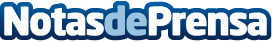 Encuentran una proteína que en caso de estrés alerta a las bacterias para contribuir a su supervivenciaEl hallazgo, que ha contado con la participación del CSIC y la Universidad Autónoma de Madrid, y que fue recientemente publicado en Nature Microbiology, demuestra que la miniproteína Prli42 sería una pieza clave en la recepción de señales ambientalesDatos de contacto:Nota de prensa publicada en: https://www.notasdeprensa.es/encuentran-una-proteina-que-en-caso-de-estres Categorias: Medicina Sostenibilidad Universidades Biología Bienestar http://www.notasdeprensa.es